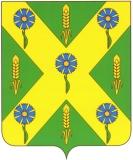 РОССИЙСКАЯ ФЕДЕРАЦИЯОРЛОВСКАЯ ОБЛАСТЬНовосильский районный Советнародных депутатов303500Орловская обл. г. Новосиль ул.К. Маркса 16 			_                    __ т. 2-19-59Р Е Ш Е Н И Е №  838О  Положении о порядке и условиях предоставления в аренду (в т.ч. льготах для субъектов малого и среднего предпринимательства, занимающихся социально значимыми видами деятельности) включенного в Перечень муниципального  имущества, предназначенного для предоставленияво владение и (или) в пользование субъектаммалого и среднего предпринимательства и организациям, образующим инфраструктуру поддержки субъектов малого и среднегопредпринимательства на территории Новосильского района»           Принято районным Советом народных депутатов                      11 апреля 2019 года      В соответствии с Гражданским кодексом Российской Федерации, Федеральным законом от 06.10.2003г. № 131-ФЗ «Об общих принципах организации местного самоуправления в Российской Федерации», Федеральным законом от 24 июля 2007 года N 209-ФЗ "О развитии малого и среднего предпринимательства в Российской Федерации", Федеральным законом от 26 июля 2006 года N 135-ФЗ "О защите конкуренции,  Новосильский районный Совет народных депутатов РЕШИЛ:	Утвердить Положение о порядке и условиях предоставления в аренду (в т.ч. льготах для субъектов малого и среднего предпринимательства, занимающихся социально значимыми видами деятельности) включенного в Перечень муниципального  имущества, предназначенного для предоставления во владение и (или) в пользование субъектам малого и среднего предпринимательства и организациям, образующим инфраструктуру поддержки субъектов малого и среднего предпринимательства на территории Новосильского района согласно Приложения.       Председатель районного                                        Глава Новосильского района      Совета народных депутатов                                         _________________К. В. Лазарев                          ___________А. И. Шалимов         «___»___________2019  года                                 «___»___________2019  года                                               Приложение к решению                                                             Новосильского районного Советанародных депутатов от11 апреля 2019 г №  838ПОЛОЖЕНИЕО ПОРЯДКЕ И УСЛОВИЯХ ПРЕДОСТАВЛЕНИЯВ АРЕНДУ (В ТОМ ЧИСЛЕ ЛЬГОТАХ ДЛЯ СУБЪЕКТОВ МАЛОГОИ СРЕДНЕГО ПРЕДПРИНИМАТЕЛЬСТВА, ЗАНИМАЮЩИХСЯ СОЦИАЛЬНО ЗНАЧИМЫМИ ВИДАМИ ДЕЯТЕЛЬНОСТИ)ВКЛЮЧЕННОГО В ПЕРЕЧЕНЬ МУНИЦИПАЛЬНОГО ИМУЩЕСТВА, ПРЕДНАЗНАЧЕННОГО ДЛЯ ИСПОЛЬЗОВАНИЯ В ЦЕЛЯХ ПРЕДОСТАВЛЕНИЯ ЕГО ВО ВЛАДЕНИЕ И (ИЛИ) В ПОЛЬЗОВАНИЕ  СУБЪЕКТАМ МАЛОГО ИСРЕДНЕГО ПРЕДПРИНИМАТЕЛЬСТВА И ОРГАНИЗАЦИЯМ, ОБРАЗУЮЩИМИНФРАСТРУКТУРУ ПОДДЕРЖКИ СУБЪЕКТОВ МАЛОГО И СРЕДНЕГОПРЕДПРИНИМАТЕЛЬСТВА НА ТЕРРИТОРИИ НОВОСИЛЬСКОГО РАЙОНА ОРЛОВСКОЙ ОБЛАСТИ1. Настоящее Положение разработано в соответствии с Гражданским кодексом Российской Федерации, Федеральным законом от 24 июля 2007 года N 209-ФЗ "О развитии малого и среднего предпринимательства в Российской Федерации", Федеральным законом от 26 июля 2006 года N 135-ФЗ "О защите конкуренции", постановлением администрации Новосильского района от 5 ноября 2013 года N 310 "Об утверждении муниципальной программы «Развитие и поддержка малого и среднего предпринимательства в Новосильском районе на 2014 – 2020 годы".2. Субъектам малого и среднего предпринимательства и организациям, образующим инфраструктуру поддержки субъектов малого и среднего предпринимательства, муниципальное имущество Новосильского района Орловской области, включенное в Перечень муниципального имущества, предназначенного для использования в целях предоставления его во владение и (или) в пользование субъектам малого и среднего предпринимательства и организациям, образующим инфраструктуру поддержки субъектов малого и среднего предпринимательства (далее - Перечень), предоставляется в аренду по результатам торгов или по заявлению указанных лиц в случаях, предусмотренных Федеральным законом от 26 июля 2006 года N 135-ФЗ "О защите конкуренции", в порядке и на условиях, определенных решением Новосильского районного Совета народных депутатов от 27 февраля 2009 года N 269 "О принятии решения о передаче в аренду муниципального имущества Новосильского района", с учетом особенностей, установленных настоящим Положением.3. Порядок проведения торгов на право заключения договоров аренды муниципального имущества, включенного в Перечень, а также права и обязанности лиц, участвующих в организации и проведении торгов, устанавливаются в соответствии с приказом Федеральной антимонопольной службы от 10.02.2010 № 67 «О порядке проведения конкурсов или аукционов на право заключения договоров аренды, договоров безвозмездного пользования, договоров доверительного управления имуществом, иных договоров, предусматривающих переход права владения и (или) пользования в отношении государственного или муниципального имущества, и перечне видов имущества, в отношении которого заключение указанных договоров может осуществляться путем проведения торгов в форме конкурса».4. При проведении торгов на право заключения договоров аренды с субъектами малого и среднего предпринимательства в отношении муниципального имущества Новосильского района, включенного в Перечень, размер арендной платы (начальная (минимальная) цена договора) определяется на основании отчета об оценке рыночной арендной платы, подготовленного в соответствии с законодательством Российской Федерации об оценочной деятельности.5. Субъектам малого и среднего предпринимательства, занимающимся социально значимыми видами деятельности, при предоставлении в аренду муниципального имущества Новосильского района, включенного в Перечень, предоставляются льготы по сроку договора аренды и по размеру арендной платы в соответствии с пунктами 5, 6 настоящего Положения.Льготы по арендной плате предоставляются с учетом мнения координационного совета по развитию малого и среднего предпринимательства при администрации Новосильского района.К социально значимым видам деятельности для целей настоящего Положения относятся виды деятельности согласно приложению к настоящему Положению.6. Срок договора аренды муниципального имущества Новосильского района, включенного в Перечень, составляет не менее пяти лет.7. При предоставлении льготы по арендной плате арендная плата вносится в следующем порядке:в первый год аренды - 40 процентов размера арендной платы;во второй год аренды - 60 процентов размера арендной платы;в третий год аренды - 80 процентов размера арендной платы;в четвертый год аренды и далее - 100 процентов размера арендной платы.8. При несоблюдении условий договора аренды имущества, а именно порча имущества, несвоевременное внесение арендной платы более трёх сроков оплаты, использование имущества не по назначению, арендатор лишается льгот по арендным платежам.Приложение к ПоложениюСоциально значимые виды деятельности субъектов малого и среднего предпринимательства на территории Новосильского района для целей предоставления льгот по арендной плате за имущество, включенное в Перечень муниципального имущества, предназначенного для предоставления во владение и (или) пользование субъектам малого и среднего предпринимательстватранспортные услуги населению;розничная торговля в отдалённых населённых пунктах;общественное питание;производство, переработка и сбыт сельскохозяйственной продукции;начинающие новый бизнес по направлениям деятельности, по которым оказывается государственная и муниципальная поддержка;занимающиеся производством продовольственных и промышленных товаров, товаров народного потребления;осуществляющие деятельность в сфере туризма, физической культуры и спорта.